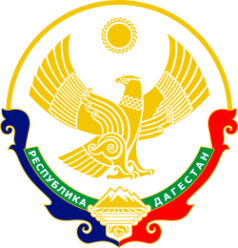 МУНИЦИПАЛЬНОЕ ОБРАЗОВАНИЕСЕЛЬСКОГО ПОСЕЛЕНИЯ«СЕЛЬСОВЕТ УЗДАЛРОСИНСКИЙ»Хунзахского района Республики Дагестан368262, Хунзахского района РД			                                            тел. 8 988 226 03 33ПОСТАНОВЛЕНИЕот «04»ноября 2019 г. № 14О порядке осуществления функций и полномочий учредителя муниципального учреждения муниципального образования Республики Дагестан МО СП «сельсовет Уздалросинский»В соответствии с Федеральным законом от 8 мая 2010 г.№ 83-ФЗ                         «О внесении изменений в отдельные законодательные акты Российской Федерации в связи с совершенствованием правового положения государственных (муниципальных) учреждений» Правительство Республики Дагестан постановляет:1. Утвердить:Положение об осуществлении муниципальным образованием Республики Дагестан МО СП «сельсовет Уздалросинский» функций и полномочий учредителя бюджетного учреждения муниципального образования Республики Дагестан МО СП «сельсовет Уздалросинский» согласно приложению № 1;Положение об осуществлении муниципальным образованием Республики Дагестан МО СП «сельсовет Уздалросинский» функций и полномочий учредителя казенного учреждения муниципального образования Республики Дагестан МО СП «сельсовет Уздалросинский» согласно приложению № 2;Положение об осуществлении муниципальным образованием Республики Дагестан МО СП «сельсовет Уздалросинский» функций и полномочий учредителя автономного учреждения муниципального образования Республики Дагестан МО СП «сельсовет Уздалросинский» согласно приложению № 3;Порядок предварительного согласования совершения муниципальным бюджетным учреждением муниципального образования Республики Дагестан МО СП «сельсовет Уздалросинский» крупных сделок согласно приложению №4 к настоящему постановлению;Порядокпринятия решения об одобрении сделок с участием муниципального учреждения муниципального образования Республики Дагестан МО СП «сельсовет Уздалросинский», в совершении которых имеется заинтересованность, согласно приложению №5 к настоящему постановлению;Порядоксогласования распоряжения движимым имуществом муниципальных учреждений муниципального образования Республики Дагестан МО СП «сельсовет Уздалросинский» согласно приложению №6 к настоящему постановлению;Порядоксогласования передачи некоммерческим организациям в качестве их учредителя или участника денежных средств и иного имущества муниципальным бюджетным учреждением муниципального образования Республики Дагестан МО СП «сельсовет Уздалросинский» согласно приложению №7 к настоящему постановлению;Порядок согласования распоряжения недвижимым имуществом муниципальных учреждений муниципального образования Республики Дагестан МО СП «сельсовет Уздалросинский»  согласно приложению №8 к настоящему постановлению;Порядоксогласования внесения муниципальным учреждением муниципального образования Республики Дагестан МО СП «сельсовет Уздалросинский» денежных средств и иного имущества в уставный (складочный) капитал хозяйственных обществ или передачи им такого имущества иным образом в качестве их учредителя или участника согласно приложению №9 к настоящему постановлению;Положение осписании имущества, закрепленного на праве оперативного управления за муниципальными учреждениями муниципального образования Республики Дагестан МО СП «сельсовет Уздалросинский» согласно приложению № 10 к настоящему постановлению.2. Решения по вопросам, указанным в приложениях № 4 - № 10 настоящего постановления, принимаются на основании заключений комиссии муниципального образования Республики Дагестан МО СП «сельсовет Уздалросинский»  по вопросам анализа эффективности финансово-хозяйственной деятельности муниципальных учреждений.3. Образовать комиссию муниципального образования Республики Дагестан МО СП «сельсовет Уздалросинский» по вопросам анализа эффективности финансово-хозяйственной деятельности муниципальных учреждений (далее – комиссия).4. Утвердить Положение о комиссии согласно приложению № 11 к настоящему Постановлению.5. МО СП «сельсовет Уздалросинский»  (указывается наименование подразделения Администрации, ответственного за вопросы финансов и экономики)в течение 1 месяца с момента издания настоящего постановления подготовить проекты нормативных правовых актов об утверждении либо внесении изменений в действующие:порядок определения платы для физических и юридических лиц за услуги (работы), относящиеся к основным видам деятельности бюджетного учреждения, оказываемые им сверх установленного государственного задания, а также в случаях, определенных федеральными законами, в пределах установленного государственного задания;порядок составления и утверждения отчета о результатах деятельности бюджетного учреждения Республики Дагестан и об использовании закрепленного за ним государственного имущества Республики Дагестан в соответствии с общими требованиями, установленными Министерством финансов Российской Федерации;порядок составления, утверждения и ведения бюджетных смет казенного учреждения муниципального образования Республики Дагестан МО СП «сельсовет Уздалросинский» в соответствии с общими требованиями, установленными Министерством финансов Российской Федерации;порядок составления и утверждения плана финансово-хозяйственной деятельности бюджетного учреждения муниципального образования Республики Дагестан МО СП «сельсовет Уздалросинский» в соответствии с требованиями, установленными Министерством финансов Российской Федерации;порядок определения предельно допустимого значения просроченной кредиторской задолженности бюджетного учреждения муниципального образования Республики Дагестан МО СП «сельсовет Уздалросинский», превышение которого влечет расторжение трудового договора с руководителем бюджетного учреждения муниципального образования Республики Дагестан МО СП «сельсовет Уздалросинский» по инициативе работодателя в соответствии с Трудовым кодексом Российской Федерации.6. МО СП «сельсовет Уздалросинский» обеспечить контроль за исполнением настоящего постановления.7. Признать утратившими силу:Указываются нормативные правовые акту муниципального образования, подлежащие признанию утратившими силуГлава сельского поселения (наименование должности руководителя администрации)Исаев О.М(ФИО)